107學年度                               107學年度全國學生美術比賽           全國學生美術比賽請黏貼於作品背面右上及左下方          ※請黏貼於作品背面右上及左下方書法類作品請以透明膠帶浮貼            ※書法類作品請以透明膠帶浮貼各項資料請詳填並確認無誤              ※各項資料請詳填並確認無誤※報名表一式兩份，務必黏貼齊全。黏貼方式如下：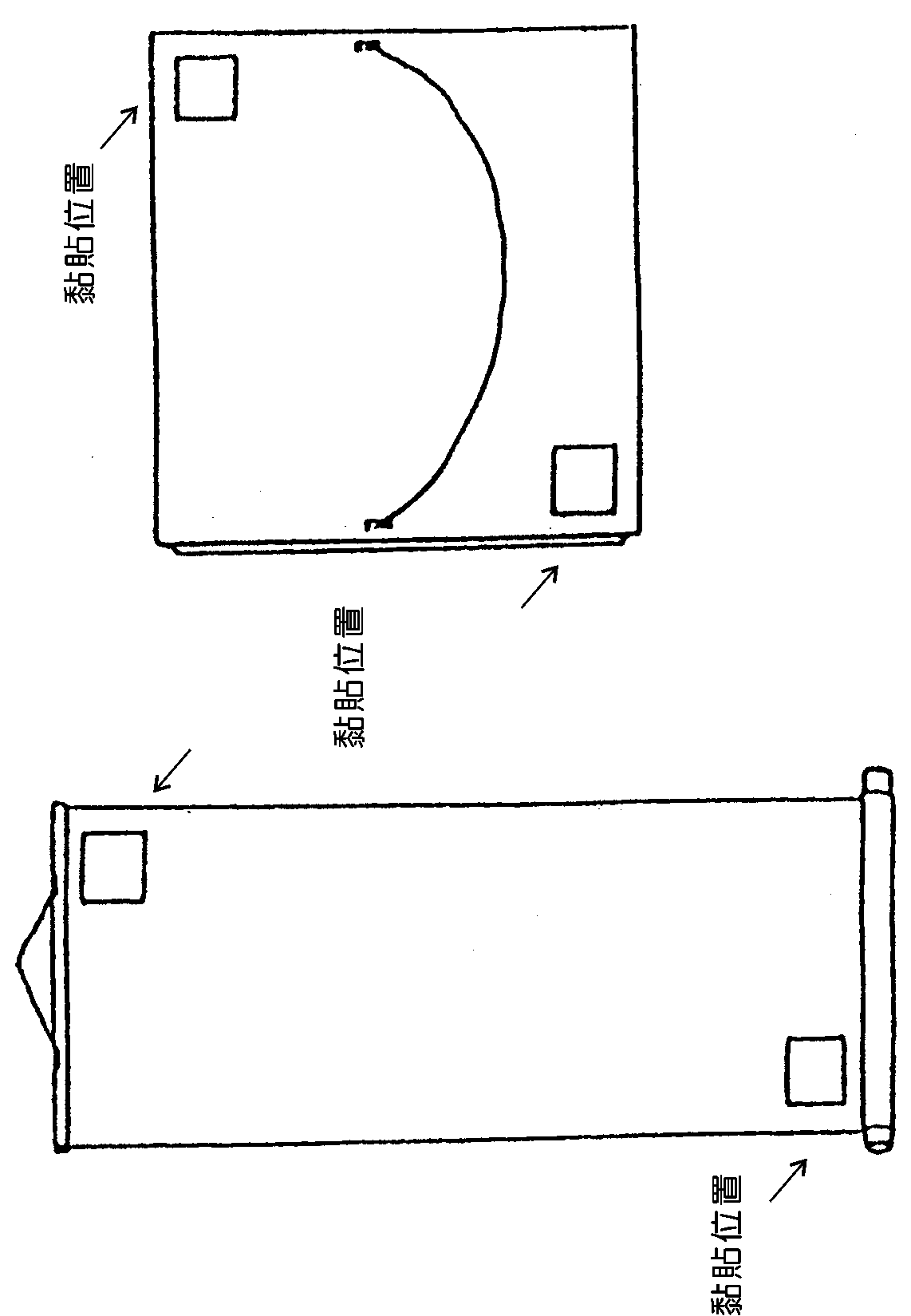 平面設計 類 國小高年級組平面設計 類 國小高年級組□美術班■普通班   書法 類   國中  組   書法 類   國中  組■美術班□普通班姓   名李大同李大同姓   名王小美王小美題   目無題無題題   目自訂自訂縣 市 別嘉義縣嘉義縣縣 市 別嘉義縣嘉義縣學校/年級/科系梅北國小/六年級梅北國小/六年級學校/年級/科系梅山國中/二年級梅山國中/二年級指導老師 (需親自簽名，審核參 賽學生無臨摹、抄襲、或挪用他人創意之情形) 廖文銘廖文銘指導老師 (需親自簽名，審核參 賽學生無臨摹、抄襲、 或挪用他人創意之情 形)李X X李X X